от 24 августа 2021 года									           № 920О внесении изменений в постановление администрации городского округа город Шахунья Нижегородской области от 3 июня 2020 года № 455 «О создании наблюдательной комиссии по социальной адаптации лиц, отбывающих наказания без изоляции от общества»Администрация  городского  округа  город   Шахунья   Нижегородской  области  п о с т а н о в л я е т:1. В постановление администрации городского округа город Шахунья Нижегородской области от 3 июня 2020 года № 455 «О создании наблюдательной комиссии по социальной адаптации лиц, отбывающих наказания без изоляции от общества» (с изменениями, внесенными постановлением от 14.07.2021 № 782)  внести изменения:1.1. Ввести в состав  наблюдательной комиссии по социальной адаптации лиц, отбывающих наказания без изоляции от общества директора Государственного казенного учреждения «Центр занятости населения города Шахуньи» Нижегородской области (по согласованию) Мухаматчина Рифата Петровича.1.2. Вывести из состава наблюдательной комиссии по социальной адаптации лиц, отбывающих наказания без изоляции от общества Мезенцеву Наталью Романовну.2. Изложить должность члена комиссии Соловьева Николая Витальевича в новой редакции:«заместитель начальника полиции (по охране общественного порядка) Отдела МВД России по г. Шахунья Нижегородской области (по согласованию)».3. Настоящее постановление вступает в силу со дня его официального опубликования на официальном сайте администрации городского округа город Шахунья Нижегородской области.4. Начальнику общего отдела администрации городского округа город Шахунья Нижегородской области обеспечить размещение настоящего постановления на официальном сайте администрации городского округа город Шахунья Нижегородской области и опубликование в газете «Знамя Труда».5. Контроль за исполнением настоящего постановления возложить на первого заместителя главы администрации городского округа город Шахунья Нижегородской области.Глава местного самоуправлениягородского округа город Шахунья						          Р.В.Кошелев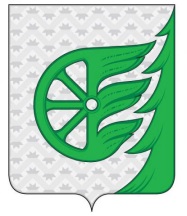 Администрация городского округа город ШахуньяНижегородской областиП О С Т А Н О В Л Е Н И Е